GrenadaGrenadaGrenadaOctober 2029October 2029October 2029October 2029MondayTuesdayWednesdayThursdayFridaySaturdaySunday123456789101112131415161718192021Aunty Tek Spice Word Festival22232425262728Thanksgiving Day293031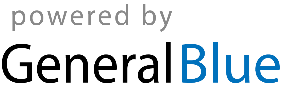 